BASES DE DATOS DE DESCRIPCIONES DE VARIEDADESDocumento preparado por la Oficina de la UniónDescargo de responsabilidad: el presente documento no constituye un documento de política u orientación de la UPOVRESUMEN	El presente documento tiene por objeto informar de las novedades acaecidas desde la sesión de 2018 del Comité Técnico (TC) en relación con las bases de datos de descripciones de variedades. 	En el presente documento se utilizan las abreviaturas siguientes:TC: 		Comité TécnicoTC-EDC: 	Comité de Redacción AmpliadoTWA: 		Grupo de Trabajo Técnico sobre Plantas AgrícolasTWC: 		Grupo de Trabajo Técnico sobre Automatización y Programas InformáticosTWF: 		Grupo de Trabajo Técnico sobre Plantas Frutales TWO: 	Grupo de Trabajo Técnico sobre Plantas Ornamentales y Árboles Forestales TWV: 		Grupo de Trabajo Técnico sobre HortalizasTWP:		Grupos de Trabajo Técnico	El presente documento se estructura del modo siguiente:ANTECEDENTES	1NOVEDADES ACAECIDAS EN EL COMITÉ TÉCNICO en 2018	2NOVEDADES ACAECIDAS desde la sesión de 2018 del Comité Técnico	2Grupos de Trabajo Técnico	2ANTECEDENTES	En su cuadragésima quinta sesión, celebrada en Ginebra del 30 de marzo al 1 de abril de 2009, el TC observó, a partir de las novedades que se mencionan en el documento TC/45/9 “Publicación de descripciones de variedades”, que los miembros de la Unión están elaborando bases de datos que contienen datos morfológicos y moleculares y, cuando lo consideran pertinente, colaboran en la elaboración de bases de datos destinadas a la gestión de colecciones de variedades, especialmente en el plano regional. El TC convino en que puede resultar ventajoso ofrecer a los miembros de la Unión la posibilidad de informar sobre dicha labor de un modo coherente al TC, a los TWP y al BMT. Así, el TC acordó sustituir el punto del orden del día “Publicación de descripciones de variedades” por un punto relativo a “Bases de datos de descripciones de variedades” en los programas de las próximas sesiones del TC, los TWP y el BMT. A ese respecto, recordó la importancia que reviste la lista de criterios por examinar aplicables al uso de descripciones procedentes de distintas localidades y fuentes que figura en el párrafo 3 del documento TC/45/9. El TC acordó además que la información presentada no tiene por qué estar relacionada con la publicación de descripciones (véase el párrafo 173 del documento TC/45/16 “Informe”).	Las novedades anteriores a 2018 figuran en el documento TC/54/9 “Bases de datos de descripciones de variedades”.NOVEDADES ACAECIDAS EN EL COMITÉ TÉCNICO en 2018	El TC examinó el documento TC/54/9 “Bases de datos de descripciones de variedades” (véanse los párrafos 317 a 322 del documento TC/54/31 “Informe”).	El TC tomó nota de los informes de Austria (trigo duro), Francia (duraznero/melocotonero), los Países Bajos (rosal) y la Unión Europea (papa/patata) sobre bases de datos existentes que contienen datos morfológicos y/o moleculares.	El TC consideró el tipo de información que se ha de obtener de las bases de datos existentes que contienen datos morfológicos y/o moleculares para incorporarla a la base de datos GENIE conforme a los recursos disponibles para la modificación de dicha base de datos.	El TC coincidió con el TWF en que, antes de crear una base de datos, la primera medida debe ser decidir la información que se ha de facilitar y el formato de intercambio y almacenamiento de la información.	El TC suscribió la propuesta del BMT de que en los debates sobre las bases de datos, como punto de partida, se aborde el modo de superar las cuestiones de titularidad, así como la confidencialidad, el acceso a los datos y el material, la autorización para que se realicen trabajos y la disponibilidad de resultados e información para los asociados, según se expone en el párrafo 19 del documento TC/54/9. 	El TC recordó que se había solicitado a la Oficina de la Unión que recabe información sobre el tipo de información que se ha de obtener de las bases de datos existentes que contienen datos morfológicos y/o moleculares para incorporarla a la base de datos GENIE conforme a los recursos disponibles para la modificación de dicha base de datos. El TC convino en que esta cuestión no será prioritaria hasta que se reciban aclaraciones adicionales respecto de la confidencialidad y la accesibilidad de la información que contienen esas bases de datos.NOVEDADES ACAECIDAS desde la sesión de 2018 del Comité TécnicoGrupos de Trabajo Técnico	La sesión de 2018 del TWF se celebró después de la sesión del Comité Técnico. El TWF examinó el documento TWP/2/2 “Variety Description Databases” (Bases de datos de descripciones de variedades) y tomó nota de las novedades presentadas en el documento (véase el párrafo 94 del documento TWF/49/12 “Report” (Informe)).	En sus sesiones de 2019, el TWO, el TWV, el TWF y el TWA examinaron el documento TWP/3/2 “Variety Description Databases” (véanse los párrafos 90 a 92 del documento TWO/51/12 “Report”, los párrafos 110 a 112 del documento TWV/53/14 Rev. “Revised Report” (Informe revisado), los párrafos 116 a 118 del documento TWF/50/13 “Report” y los párrafos 116 a 118 del documento TWA/48/9 “Report”).	El TWO, el TWV, el TWF y el TWA tomaron nota de que el TC, en su quincuagésima cuarta sesión, había coincidido con el TWF en que, antes de crear una base de datos, la primera medida debe ser decidir la información que se ha de facilitar y el formato de intercambio y almacenamiento de la información.	El TWO, el TWV, el TWF y el TWA tomaron nota de que el TC, en su quincuagésima cuarta sesión, había suscrito la propuesta del BMT de que en los debates sobre las bases de datos, como punto de partida, se aborde el modo de superar las cuestiones de titularidad, así como la confidencialidad, el acceso a los datos y el material, la autorización para que se realicen trabajos y la disponibilidad de resultados e información para los asociados.	Las novedades que se produzcan en la trigésima séptima sesión del TWC, que se celebrará en Hangzhou (China) del 14 al 16 de octubre de 2019, y en la decimoctava sesión del BMT, que se celebrará igualmente en Hangzhou (China), del 16 al 18 de octubre de 2019, se comunicarán en una adición al presente documento.[Fin del documento]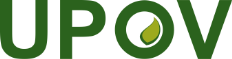 SUnión Internacional para la Protección de las Obtenciones VegetalesComité TécnicoQuincuagésima quinta sesión
Ginebra, 28 y 29 de octubre de 2019TC/55/INF/3Original: InglésFecha: 11 de octubre de 2019